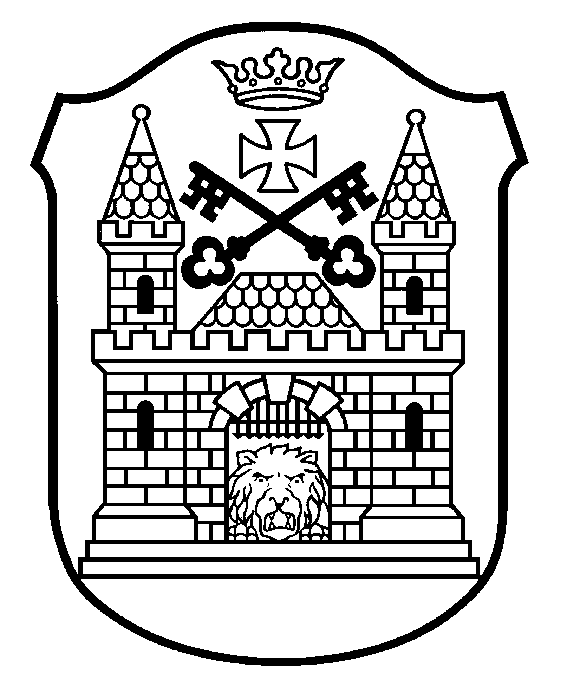 RĪGAS JAUNO TEHNIĶU CENTRSBauskas iela 88, Rīga, LV-1004, tālrunis 67474218, fakss 67012935, e-pasts rjtc@riga.lvNOLIKUMSRīgaI. Vispārīgie jautājumiNolikums nosaka kārtību, kādā norisinās vides izziņas konkurss “Kas paliek pēc manis?” (turpmāk - Konkurss).2. Konkursa mērķis - veicināt bērnu un jauniešu izpratni par atkritumiem, vides ilgtspējīgu attīstību un cilvēku ietekmi uz vidi, popularizējot vides izglītību, attīstot radošumu, pētnieciskās un sadarbības prasmes.3. Konkursa uzdevumi:3.1. novērtēt bērnu un jauniešu pētnieciskos darbus;3.2. sekmēt Rīgas bērnu un jauniešu interesi par vides ilgtspējīgu attīstību.4. Konkursu rīko Rīgas domes Izglītības, kultūras un sporta departamenta Sporta un jaunatnes pārvalde (turpmāk – Pārvalde) sadarbībā ar Rīgas Jauno tehniķu centru (turpmāk – RJTC), (turpmāk kopā – Organizatori).	5. Atbildīgā par Konkursu RJTC vides interešu izglītības metodiķe Andra Eva Riekstiņa, tālrunis 26346351, e-pasts: ariekstina15@edu.riga.lv.6. Konkursa nolikums tiks publicēts Rīgas interešu izglītības metodiskā centra tīmekļvietnē www.intereses.lv un RJTC tīmekļvietnē www.rjtc.lv.II. Konkursa tēma, norises vieta un laiks7. Konkursa tēma – Mani nedēļas atkritumi. 8. Konkursa norises laiks 2023. gada 27. marts - 2023. gada 11. aprīlī divās kārtās:8.1. pirmā kārta – līdz 27. martam;8.2. otrā kārta – 11. aprīlī no plkst. 15.00 RJTC, Bauskas iela 88, Rīga.9. Konkursā piedalās Rīgas vispārējās un interešu izglītības (turpmāk – Iestādes) bērni un jaunieši (turpmāk – Dalībnieki) individuāli vai veidojot divu vai trīs dalībnieku komandu.10. Konkurss norisinās šādās klašu grupās:10.1. 5.-7. klašu grupa;10.2. 8.-12. klašu grupa.III Dalības nosacījumi un pieteikumu iesniegšana11. Pirmajā kārtā Dalībnieki veic pētījumu “Mani nedēļas atkritumi”. Par veikto pētījumu veido 5 līdz 10 minūtes garu videoprezentāciju, minot izmantotos avotus, demonstrējot uzskates materiālus, stāstot par pētījuma gaitu u.tml. Pētījumu un tā videoprezentāciju nosūta elektroniski uz e-pastu: ariekstina15@edu.riga.lv ar norādi “Konkursam – Kas paliek pēc manis, tevis un mums?”.12. Dalībnieki, kuri ieguvuši lielāko punktu skaitu Konkursa pirmajā kārtā tiek izvirzīti dalībai Konkursa otrajā kārtā.13. Otrajā kārtā, RJTC, Dalībnieki stāsta par savu pētījumu ar iepriekš sagatavotu prezentāciju un atbild uz vērtēšanas komisijas jautājumiem.14. Pieteikumu dalībai Konkursā aizpilda elektroniski līdz 2023.gada 24. martam tīmekļvietnē: https://forms.gle/AkLrLFqqr4TEfgiU8 IV. Vērtēšanas noteikumi, apbalvošana un rezultātu paziņošana15. Dalībnieku sniegumu vērtē RJTC izveidota vērtēšanas komisija (turpmāk – Komisija) saskaņā ar šādiem kritērijiem:15.1. veiktā pētījuma – satura kvalitāti, oriģinalitāti, radošo pieeju, noformējumu un ilustratīvo materiālu  - līdz 20 punktiem; 15.2. veiktā pētījuma videoprezentācijas satura kvalitāti un iekļaušanos prezentācijai atvēlētajā laikā  - līdz 10 punktiem; 15.3. stāstījums par veikto pētījumu (trīs - piecas minūtes) –  līdz 10 punktiem;15.4. atbildes uz Komisijas un interesentu jautājumiem –  līdz 10 punktiem.16. Komisijai ir tiesības piešķirt katrā vecuma grupā vairākas 1., 2., un 3., vietas vai lemt par vietu nepiešķiršanu. Komisijas lēmums ir nepārstrīdams.17. Konkursa pirmās kārtas rezultāti tiks publicēti 2023.gada 3. aprīlī tīmekļvietnē www.intereses.lv un www.rjtc.lv.18. Informācija par Konkursa rezultātiem tiks publicēta 2023.gada 17. aprīlī tīmekļvietnē www.rjtc.lv un www.intereses.lv.V. Citi noteikumi19. Organizatori un Iestādes nodrošina:19.1. Rīgas Jauno tehniķu centra 2022.gada 31.augusta iekšējo noteikumu Nr. BJCJTC-22-13-nts “Rīgas Jauno tehniķu centra pasākumu organizēšanas kārtība un drošības pasākumi” prasības;19.2. Ministru kabineta 2020.gada 9.jūnija noteikumu Nr.360 “Epidemioloģiskās drošības pasākumi Covid-19 infekcijas izplatības ierobežošanai” noteiktās prasības.20. Organizatori nodrošina fizisko personu datu aizsardzību saskaņā ar spēkā esošajiem normatīvajiem aktiem.21. Konkursa organizators nodrošina ievērot Fizisko personu datu apstrādes likuma prasības. Piedaloties Sacensībās, iesaistītās personas izsaka savu piekrišanu veikt personu datu apstrādi, vienlaikus ļaujot paust savu vēlmi nepubliskot personas datus. Fotogrāfijas un/vai video attēli var tikt publicēti Rīgas domes Izglītības, kultūras un sporta departamenta, Rīgas Interešu izglītības metodiskā centra, kā arī RJTC tīmekļa vietnēs (tajā skaitā uzglabāti publiskās pieejamības arhīvā), drukātajos izdevumos, TV ierakstos un tiešraidē.2.pielikumsRīgas domes Izglītības, kultūras un sporta departamentaSporta un jaunatnes pārvaldes nolikumam
“Vides izziņas konkursa “Kas paliek pēc manis?” nolikums”Vides izziņas konkursa “Kas paliek pēc manis?”Pētījums “Mani nedēļas atkitumi”Mēs katrs ikdienā izmetam atkritumus pēc sevis. To dažādība šobrīd ir ļoti liela, sākot ar plastmasu, metālu, koku un turpinot ar papīru, bioloģiskajiem un citiem atkritumiem. Bet, cik tad daudz un dažādu atkritumu var sakrāt cilvēks vienas nedēļas laikā?Lai izpildītu šo uzdevumu, būs nepieciešamas vairākas atkritumu tvertnes (atkarībā pēc atkritumu dažādības). Pētījuma uzdevums – noskaidrot, cik dažādi un cik daudz atkritumi paliek pēc sevis.Novērojumus fiksē – attēlo tos zīmējumos, fotogrāfijās, diagrammās vai citādos veidos.Klasificē kādi ir atkritumu veidi un salīdzini tos ar saviem atkritumiem. Kādi atkritumu veidi Tev nav? Kurš atkrituma veids ir visvairāk un kāpēc? Ko var darīt ar saviem saražotajiem atkritumiem?Kā Tev šķiet, vai vari ietekmēt savu atkritumu daudzumu? Kas notiktu, ja būtu vēl vairāk atkritumu un ko tas ietekmētu?Kādus vēl secinājumus var novērot?Prezentējot savu pētījumu, neaizmirsti pastāstīt, kāds ir Tavs personiskais ieguvums no šī pētījuma, kāpēc tas Tev bija nozīmīgs.Pētījumu vari noformēt jebkādā formātā - elektroniski pievienot atsevišķā failā un līdz 2023.gada 27. martam nosūtīt izglītības metodiķei Andra Evai Riekstiņai uz e-pasta adresi ariekstina15@edu.riga.lv ar norādi konkursam – MANI ATKRITUMI. Plakātus, telpiskus darbus u.c. materiālus, ja tas nepieciešams pētījuma atspoguļošanai, iesniegt līdz 2023.gada 27. martam Rīgas Jauno tehniķu centrā, Bauskas ielā 88, Rīgā. Vides izziņas konkursa “Kas paliek pēc manis?” nolikums